Publicado en Sevilla el 23/05/2019 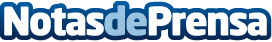 Sevilla bate récords de turismo en el primer trimestre según el Instituto de Estadística y CartografíaSevilla bate récords de turismo en los 3 primeros meses del año, al recibir 908.308 visitantes durante el primer trimestre de 2019, según una encuesta realizada por el Instituto de Estadística y Cartografía de AndalucíaDatos de contacto:Robles LaredoNota de prensa publicada en: https://www.notasdeprensa.es/sevilla-bate-records-de-turismo-en-el-primer Categorias: Andalucia Turismo http://www.notasdeprensa.es